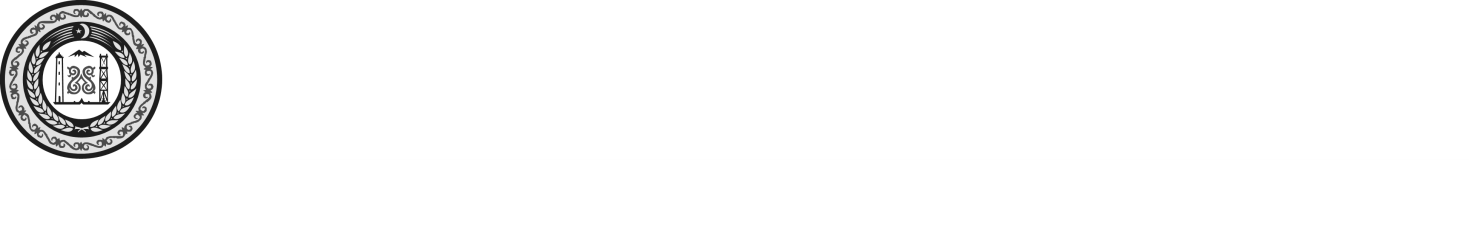 СОВЕТ ДЕПУТАТОВ НАДТЕРЕЧНОГО  МУНИЦИПАЛЬНОГО РАЙОНАЧЕЧЕНСКОЙ РЕСПУБЛИКИ(Совет депутатов Надтеречного муниципального района Чеченской Республики)НОХЧИЙН РЕСПУБЛИКИНДЕПУТАТИН КХЕТАШО НАДТЕРЕЧНИ  МУНИЦИПАЛЬНИ КIОШТАН (Депутатин кхеташо Надтеречни муниципальни кIоштан)ПОСТАНОВЛЕНИЕ«05» _02__ 2021                      	                        	                                       №  2 с.ЗнаменскоеО внесении изменений в постановление Главы Надтеречного муниципального района от 04.04.2020 №1 «О неотложных мерах по предотвращению распространения коронавирусной инфекции (СОVID-2019) на территории Надтеречного муниципального района Во исполнение Указа Главы Чеченской Республики от 25 января 2021 «О внесении изменений в указ Главы Чеченской Республики от 27 марта 2020 года №66 « О неотложных мерах по предотвращению распространения новой коронавирусной инфекции (COVID-2019) на территории Чеченской Республики» постановляю: Установить, что:При возобновлении деятельности кинотеатров (кинозалов), детских игровых комнат, детских развлекательных центров, дельфинариев (аквапарков) и концертных залов заполняемость залов не должна превышать 50 % от общего количества мест (вместимости залов);при возобновлении деятельности бань (саун), бассейнов прием и обслуживание посетителей осуществляется по предварительной записи либо с применением иных форм и способов организации работы, позволяющих минимизировать контакты посетителей, а также обеспечить необходимую дезинфекцию помещений.2. Руководителям организаций и индивидуальным предпринимателям, осуществляющим свою деятельность в указанных в пункте 1 настоящего постановления сферах, при возобновлении работы обеспечить:соблюдение норм социального дистанцирования;контроль температуры тела персонала и посетителей при входе в помещение (здание);соблюдение санитарно-эпидемических правил и методических рекомендаций Федеральной службы по надзору в сфере защиты прав потребителей и благополучия человека, а также рекомендаций Управления Федеральной службы по надзору в сфере защиты прав потребителей и благополучия человека по Чеченской Республике по организации работы в соответствующих сферах деятельности.3. Настоящее постановление  вступает в силу со дня его подписания и распространяется на правоотношения возникшие с 25.01.2021.  4. Настоящее постановление  подлежит обнародованию путем размещения на официальных сайтах Совета депутатов и Администрации Надтеречного муниципального района.5. Контроль за исполнением настоящего постановления оставляю за собой.Глава  Надтеречногомуниципального района                                                               С.С. Убайтаев                                                                    